Разработка утренника «Прощай, начальная школа!» 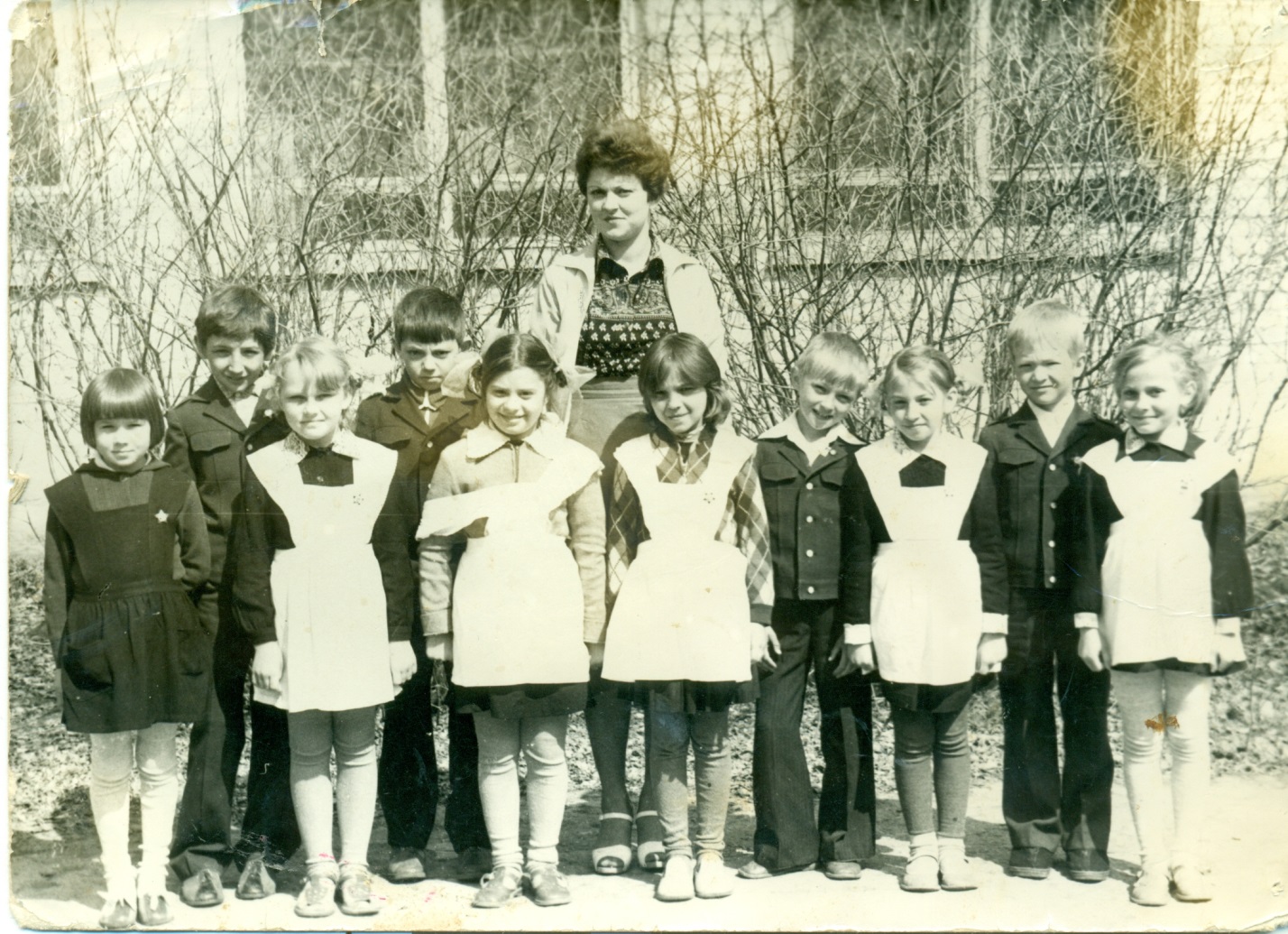 Составила: Савельева Любовь Константиновна, учитель начальных классов ГБОУ ООШ села ЗаволжьеПриволжского района Самарской областиВступление (под звуки фанфар) 1 ведущий: Привет вам шлёт страна чудес! Вот-вот откроются ворота Под звуки вальса, под оркестр Войдут сюда… 2 ведущий: Мы ждём кого-то? 1 ведущий: Ты что забыл? Да как же можно… Четвероклассники придут! Сегодня из начальной школы Их в пятый  класс  переведут. Ещё минутка и появятся взволнованны и смущены Герои праздника, принцессы вечера! Да вот встречайте и они! Выпускники входят под звуки фанфар и начинают своё выступление. 1. Снова в нашем классе нет пустого места, Это значит праздник, праздник, но какой? От улыбок, песен в нашем классе тесно! Это значит праздник! ПРАЗДНИК выпускной! Песня «Как же нам не волноваться?!» (На мотив песни «Замечательный сосед»)Как же нам не волноваться: день сегодня непростой! Сколько дней мы ждали, братцы, этот праздник выпускной? Но немножечко тревожит, как нас встретит 5 класс? Как учиться каждый сможет? Что получится у нас? Как же нам не веселиться, день сегодня просто – класс! Дальше будем мы учиться, всё получится у нас! И девчонки, и мальчишки – неразлучные друзья, Друг за друга мы горою, вместе мы – одна семья! Учитель: Жизнь каждого школьника делится на три периода: начальный, средний и старший. В жизни наших детей сегодня завершается первый, самый важный период. Они закончили начальную школу. За четыре года выучены десятки правил, решены сотни задач и примеров. Множество научных фактов засели в их головах, а многие пока не уместились! А сколько часов проведено за партой и выполнением домашних заданий!? Не сосчитать! И всё же… Слово предоставляется завучу по учебной части для поздравления ребят и вручения свидетельств об окончании начальной школы. 2. Все директора боятся, хоть не страшен с виду он,    Но с ним лучше не встречаться, когда очень возмущён.   У него свои заботы, он всё время при делах,   Так что, дети-хулиганы, поспокойней на местах! Выступление директора школы.  3. В праздник солнечный, весёлый сердце радостно стучит! «ВЫПУСКНИК  НАЧАЛЬНОЙ  ШКОЛЫ» - это здорово звучит! 4.В это майское утро, этой тёплой весной Всё как прежде, как будто всё идёт чередой! 5. Только все при параде, при улыбках, цветах, Зал красиво наряжен и гостей просто страх! 6. Знаем мы, что сегодня нам не нужен урок, Мы собрались на праздник уж в последний разок.  ШКОЛА… Это слово стало для нас  родным и близким. А с чего же она начинается? 7. С портфеля! С первого звонка! С кусочка белого мелка! С первой буквы! С первой оценки! С первой школьной переменки! 8. А может, с первого тетрадного листка? С альбома, красок, дневника? С доски и парты? С Букваря? С чего – не знаю точно я! А знаю лишь когда – в начале сентября всегда! 9. Первого сентября 200…года мы пришли в первый класс. Какими мы были!  Какими мы стали! Все так повзрослели, все так возмужали! Учились, не зная особой печали, И много умеем, и многое знаем! А кто же самый главный в школе? Угадайте: он бывает спокойным, тревожным, заботливым, весёлым и грустным, но всегда справедливым и честным? ВСЕ: Конечно же УЧИТЕЛЬ! 10. УЧИТЕЛЬ! Он всегда в дороге, заботах, поисках, тревоге. И никогда покоя нет, Всем нужно верный дать ответ. Он сам себя всех строже судит, Он весь земной, но рвётся ввысь. Не счесть, пожалуй, сколько судеб С его судьбой переплелись! 11. Душою красивы и очень добры, Талантом сильны вы и сердцем щедры, Все ваши идеи, мечты о прекрасном, Уроки, затеи не будут напрасны. Вы к детям дорогу сумели найти – Пусть ждут вас успехи на этом пути! (Дети вручают букеты и благодарят учителей физ-ры, музыки, икт, иностранного) 12. Чтобы  хорошо учиться, вовремя всем надо подкрепиться: Желаем нашим поварам: пусть вкусно всё готовят нам: Борщи и каши, и компоты, гуляш, беляш и антрекоты, Салаты, винегреты, СПАСИБО им за это! Учитель: Одного мудреца спросили: «Скажи, что такое счастье?» Он ответил: «Это когда я молод душой, когда рядом со мной мои любимые люди, когда живы и здоровы родители». 13 . Различные профессии в почёте на Руси: Электрика и слесаря, водителя такси, Строителя, механика, врача, конферансье, Но что ни говорите мне, Профессия родителя в сто крат важней, чем все! 14. Ещё вчера мы были малышами, И в первый класс вы нас вели когда-то, И все четыре года были с нами, Ну, а теперь мы взрослые ребята! 15. Но сколько впереди у нас работы! Победы, радости, успехи впереди, Мы ждём от вас поддержки и заботы И обещаем вас не подвести! 16. Милые мамы, милые папы! Как хорошо, что вы рядом вы сейчас В этот торжественный радостный час! В жизни для нас вы – компас земной, Ведь для родителей главное – дети! Мы благодарны вам всей душой! (Вручение благодарственных писем родителям выпускников) Напутствие от родителей. Далее дети исполняют песню для родителей. Учитель: В жизни каждого человека особое место занимают бабушки и дедушки. Счастливы внуки, бабушки и дедушки счастливы вдвойне. Номера для них: 17. Я до обеда в школе пропадаю, лечу домой – и мне сомнений нет, Что у плиты - бабуля молодая наварит щей, нажарит всем котлет. Она кружит по дому, словно пчёлка, и потому в сосудах тёплый мёд, А в огороде и окучка, и прополка, а лето шустрое, оно не подождёт. Не только за труды люблю бабулю, а просто так – ну просто так люблю! СПАСИБО бабушке, как доброму июлю, Она на свете есть – и я спокойно сплю! 18. Моя бабушка Я уселся и сижу, и гулять не выхожу, Телевизор не включаю, отказался я от чая, Не хочу ни есть, ни спать, буду бабушку я ждать! Почему же не пришла – может, срочные дела? Может быть, она устала, прилегла и захворала? Кто же даст больной таблетки кроме добренькой соседки? Может, помощь ей нужна, ведь живёт она одна? Всё! Решил я! Побегу! И во всём ей помогу! Вдруг я слышу: тук-тук-тук! Это в дверь бабулин стук! Здравствуй, милая моя! Обниму её любя! Знает пусть весь белый свет, что родней бабули нет! 19. Мы с дедушкой очень похожи и жить друг без друга не можем! Мы вместе газеты читаем и гвозди вдвоём забиваем, Мы пьём простоквашу на пару и вместе поём под гитару, Вдвоём мастерим маме полки, и оба мы носим футболки, Мы с душкой очень похожи, я только немного моложе! И оба влюбились мы в нашу – красивую бабушку Машу! 20. Мы с тобою, дед, друзья, куда ты – туда и я: Вместе ходим на рыбалку, я бегом, а ты – вразвалку, Собираем мы малину: ты -  с куста, я – из корзины, Вместе красили забор – руки в краске до сих пор! Только ты, сомнений нет, самый лучший в мире дед! (Музыкальный номер для бабушек и дедушек) 21. САМЫЕ ТЁПЛЫЕ И НЕЖНЫЕ СЛОВА НАМ ХОЧЕТСЯ СКАЗАТЬ САМОЙ  ЛЮБИМОЙ, САМОЙ  КРАСИВОЙ, САМОЙ  УМНОЙ ПЕРВОЙ УЧИТЕЛЬНИЦЕ: Вы очень строги были, когда учили нас! И много в эти годы Вы сделали для нас! Вы мыслить нас учили, мир творчества открыли, Как здорово, что с радостью учились мы у Вас! Мы списывать пытались, нередко ошибались, Но верим, что настанет звёздный час для нас! Быть может, наши  дети  и внуки тоже скажут: Как здорово,  что в школе учились мы у Вас! Благодарим за доброе вниманье и за заботу каждый день и час, За теплоту, любовь и пониманье, за всё, чему Вы научили нас! Благодарим судьбу за то, что нам так в жизни повезло! Что Вы за руку привели к началу трудного пути! Посеяли в сердцах добро, распознавать учили зло, И справедливостью своей Вы покорили всех детей! Мы любим Вас от всей души и взрослые, и малыши! Девчонки наши и мальчишки, и тихие и шалунишки! Нам никогда не позабыть лучистый свет зелёных глаз! Желаем Вам здоровой быть, хотим счастливой видеть Вас! 22. В некотором царстве, в некотором государстве жила-была Люба премудрая, А уж умница! Молвит слово – ручей журчит! Посмотрит – рублём одарит! А уж ножкой топнет – любая спящая красавица встрепенётся! Да редко топала – больше умом брала.Представить трудно, право слово, Не рассказать и не понять, как наша школа без Любани могла б вообще существовать?! Да наша школа без Любани и не смогла бы устоять! Когда с проверкою фронтальной придёт родное районо, Любой урок фундаментальный ей дать отнюдь не мудрено! Хватал колы по поведенью и из угла не выходил, А с нею, всем на удивленье, я дисциплину полюбил. Коня лихого остановит, в избу горящую войдёт, Капусты на зиму насолит и мужу лекцию прочтёт. Но всех достоинств героини нам здесь, увы, не перечесть, КАК ПРЕВОСХОДНО,ЧТО В РОССИИ УЧИТЕЛЯ ТАКИЕ ЕСТЬ! Чтоб вам почаще улыбаться, Лет сто здоровенькой прожить, И вот такого вот богатства, чтоб остальное всё купить! ( Муз. сюрприз для первой учительницы, для меня дети пели песню «На соседней улице») 23.  Четыре года незаметно пролетели, Всё было: ветер, солнце, гром. Но прежде, чем уйдём, сказать нам надо «Спасибо» всем, кто рядом шёл! Спасибо всем, кто нас учил, кто просто в класс к нам заходил, Чтоб похвалить, иль пожурить, иль на концерт нас пригласить! Кормил и охранял, ушибы мазал, бинтовал, К кому бежали мы вприпрыжку взять нужную к уроку книжку. Кто мыл за нами, подметал, Чтоб в классе было чисто и красиво! Всем, кто был с нами эти годы, Мы говорим «ОГРОМНОЕ СПАСИБО!» Песня о начальной школе1. Пусть осень пройдёт золотая, метель бушевать перестанет, И солнце, смеясь и сверкая, в начальные классы заглянет. Здесь к знаниям новым спешили мы с 1 учителем вместе, Росли, удивлялись, дружили и пели любимые песни. Листвой шелестит сентябрь, и вновь расцветает май, Мы будем любить тебя, начальная школа, знай!2.Наш класс – озорной и весёлый, зачёты, уроки, задачи, Сегодня начальная школа нам в жизни желает удачи! Откроются двери и снова ты встретишь своих первоклашек, Мы знаем, начальная школа, ты в сердце останешься нашем! (Далее дети исполняют любимые, стихи, песни, показывают сценки) Вынос праздничного торта ( Дети поют куплеты на мотив песни «То ли ещё будет) 1.Вот и кончился, друзья, наш последний номер, Нам приятно, что никто со смеху не помер, И со скуки не заснул, с кресла не свалился, А украдкою всплакнул и повеселился! То ли ещё будет, то ли ещё будет, То ли ещё будет, ой-ё- ёй. 2. Ну а что там за эскорт, суета, волненье? Что несут там? Это торт, всем на удивленье, Не видали мы таких, только в сказках разве, Не волнуйтесь, хватит всем, С ПРАЗДНИКОМ, РЕБЯТА! (Наш торт выносили члены кружка «Юные поварята» в колпаках и передниках) Далее мы просмотрели фильм «Я люблю тебя, малая родина», который создали на уроках окружающего мира. Праздник закончился праздничным столом, фотографированием, дискотекой.